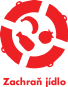 Tisková zpráva iniciativy Zachraň jídlo ze dne 3. 10. 2016Mrkve nerostou v továrnách, ukazuje výstava VynikajícíVe spolupráci s venkovní galerií Artwall a německým umělcem Ulim Westphalem pořádá iniciativa Zachraň jídlo výstavu velkoformátových fotografií s názvem Vynikající. Fotografie ukazují, že ovoce a zelenina nemusí nutně vyrůst do podoby, na jakou jsme zvyklí z obchodů, a že tyto pokřivené kousky jsou jedinečné a svým způsobem krásné. Výstava probíhá v rámci kampaně Jsem připraven v období od 4. 10. do 2. 12. 2016.Umělec Uli Westphal se tématem “křivé” zeleniny a ovoce zabývá už od roku 2006, odkdy fotí zvláštní kousky ve svém ateliéru. Svůj projekt nazývá Mutatoes. “Začal jsem s tím v době, kdy jsem se přistěhoval do Berlína a navštěvoval místní trhy. Zaujala mě různorodost tvarů a barev některých kousků zeleniny a ovoce, které tu prodávali: zakroucené okurky, lilky s pěti nožičkami, siamská rajčata. Líbily se mi vzhledově a zároveň mě přiměly k myšlence - jak je možné, že tyhle plody nikdy nevidíme v supermarketech? Jaké mechanismy zabraňují tomu, aby se tam takové jídlo dostalo?” říká Uli o začátku projektu.  Proto se tématem začal zabývat víc do hloubky a zkoumal celý proces pěstování a výroby našeho jídla. Spolu s iniciativou Zachraň jídlo nyní vytvořil leták k výstavě, který popisuje odvrácené stránky produkce potravin. Text se zabývá proměnou zemědělství a tím, že plodiny vypěstované na poli začaly být vnímané jako produkt vyrobený v továrně. “Zapomněli jsme, nebo jsme mnohdy ani nezažili, jak může zelenina a ovoce ve své přirozené podobě vypadat a chutnat. Prostřednictvím fotografií zaznamenávám zbytky diverzity v zemědělství a zprostředkovávám je veřejnosti,” dodává.V den začátku výstavy (4. 10.) uspořádá Zachraň jídlo happening na náměstí Republiky, kde budou dobrovolníci rozdávat “křivou” zeleninu a pohlednice s fotografiemi Uliho Westphala. Happening se uskuteční mezi 10 a 12 hodinou.V úterý 4. 10. se chystá vernisáž výstavy od 18 hodin na lodi Bukanýr. Na místě bude přítomný Uli Westphal a kurátorka galerie Artwall Zuzana Štefková. Zachraň jídlo se problémem plýtvání v zemědělství zabývá už od roku 2014, kdy během úspěšného happeningu Tisíc kilo rozdala u Národního divadla 2,5 tuny mrkví, cibulí a brambor, které neprošly výběrem. V roce 2015 uspořádala happening Křivá polévka, kdy se na stejném místě rozdalo 2 000 porcí polévek z nevyhovující zeleniny.Podle OSN se kvůli nevyhovujícímu vzhledu vyhodí až 20 % produkce. Plýtvání potravinami má negativní vliv na životní prostředí: nezužitkované a vyplýtvané potraviny jsou zodpovědné za 8 % celosvětových emisí.Uli Westphal je vizuální umělec z Berlína. Zeleninu a ovoce, které se vymykají běžné představě o ideálním vzhledu, dokumentuje na svém webu už od roku 2006: http://uliwestphal.de/mutatoes/index.html  Název kampaně „Jsem připraven“ iniciativy Zachraň jídlo odkazuje na tvrzení zástupců obchodních řetězců, kteří říkali, že zákazníci nejsou na nestandardně vypadající ovoce a zeleninu připraveni. Odkaz na webovou stránku: www.jsempripraven.cz. Více informací o kampani Jsem připraven: www.zachranjidlo.cz/jsem-pripraven